EXECUTIVE OFFICE OF ADMINISTRATION AND FINANCE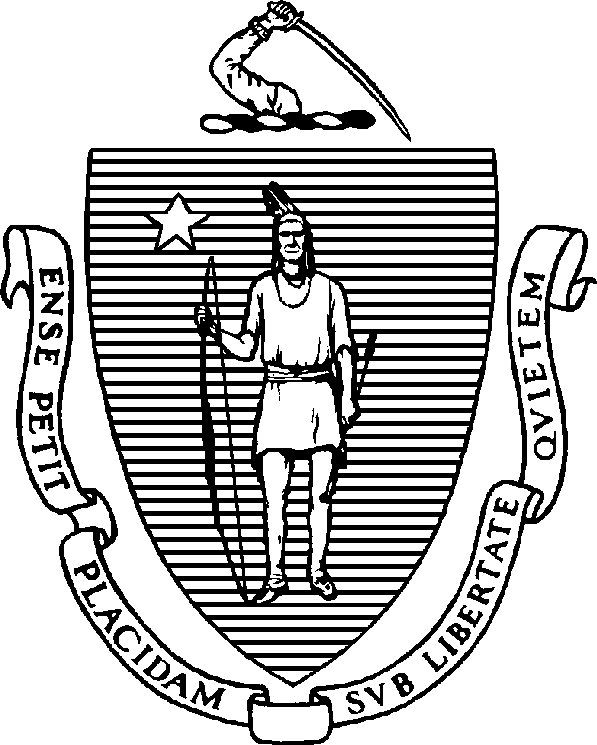 MAURA T. HEALEYGovernorKIMBERLEY DRISCOLLLieutenant GovernorThe Commonwealth of Massachusetts Executive Office of Health and Human Services Department of Public Health250 Washington Street, Boston, MA 02108-4619KATHLEEN E. WALSHSecretaryROBERT GOLDSTEIN, MD, PhDCommissionerTel: 617-624-6000www.mass.gov/dphNotice Of Public HearingNotice is hereby given pursuant to M.G.L. c. 30A, §2 that the Executive Office of Administration and Finance, along with Board of Registration in Pharmacy within the Department of Public Health, will hold a public hearing on amendments to the following regulations: 801 CMR 4.02 (247): Fees for Licenses, Permits, and Services to be Charged by State Agencies.The proposed amendments will establish the fees for initial and renewal licensure of pharmacies licensed by the Board of Registration in Pharmacy.The public hearing will be held at 1:00 p.m. on Wednesday, February 28, 2024. The hearing will be conducted on a moderated conference call. The information for the moderated conference call is:Dial-in Telephone Number:	1-888-455-9763Participant Passcode:	1180513A copy of the proposed amendments to 801 CMR 4.02 (247) may be viewed on the Department’s website at https://www.mass.gov/service-details/proposed-regulations-and- amendments-department-of-public-health or requested from the Office of the General Counsel by calling 617-624-5220.Speakers who testify at the public hearing are requested to provide a copy of their oral testimony. The Department encourages all interested parties to submit testimony electronically to the following address: Reg.Testimony@mass.gov, or by mail to William Anderson, Office of the General Counsel, Department of Public Health, 250 Washington Street, Boston, MA 02108. All submissions must include the sender’s full name and address. When electronically submitting comments, type “BORP Regulations” in the subject line and attach a Word document with your comments or type your comments in the body of your email. All submissions must include the sender’s full name and address.The Department will post all testimony that complies with these instructions on its website. All comments must be submitted by 5:00 p.m. on Wednesday, February 28, 2024. All comments received by the Department may be released in response to a request for public records.If you are deaf or hard of hearing, or are a person with a disability who requires accommodation, please contact Alex Gomez at least 5 days before the hearing at Tel # 617- 624-5928, Fax # 617-624-5075, email Alex.Gomez@mass.gov, or TTY # 617-624-6001.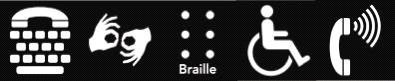 